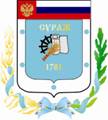 Контрольно-счетная палата Суражского муниципального района243 500, Брянская область, г. Сураж, ул. Ленина, 40, оф. 46 Тел. (48330) 2-11-45, E-mail: c.palata@yandex.ruЗаключениепо результатам экспертно-аналитического мероприятия  «Экспертиза исполнения  бюджета Нивнянского сельского поселения Суражского района Брянской области за 1 полугодие 2022 года»г. Сураж                                                                                  26 августа 2022 года1.  Основание для проведения экспертизы: Федеральный закон от 07.02.2011г. №6-ФЗ «Об общих принципах организации и деятельности контрольно-счетных органов субъектов Российской Федерации и муниципальных образований», Положение от 26.11.2021г. № 143 «О Контрольно-счетной палате Суражского муниципального района», пункт 1.2.6 плана работы Контрольно-счетной палаты на 2022 год, приказ № 13 от 17.08.2022 года.2.  Цель экспертизы: информация о ходе исполнения бюджета Нивнянского сельского поселения Суражского района Брянской области поселения за 1 полугодие  2022 года.3. Предмет экспертизы: отчет об исполнении бюджета Нивнянского сельского поселения Суражского района Брянской области (далее - Нивнянского сельского поселения) за 1 полугодие 2022 года, утвержденный постановлением Нивнянской сельской администрации от 27.07.2022 г.  №  31.Решением Нивнянского сельского Совета народных депутатов от 29.12.2021г. № 73 «О бюджете Нивнянского сельского поселения Суражского района Брянской области на  2022 год и на плановый период 2023 и 2024 годов» (далее - Решение о бюджете) на 2022 год утверждены основные характеристики бюджета:- общий объем доходов в сумме 3202,1 тыс. руб.;- общий объем расходов в сумме 3202,1 тыс. руб;- дефицит бюджета утвержден в сумме 0,0 тыс. рублей.В течение 1 полугодия 2021 года в бюджет Нивнянского сельского поселения 1 раз вносились изменения (от 24.04.2022г. № 80). В результате внесенных изменений основные параметры бюджета поселения выглядят следующим образом:- общий объем доходов в сумме 3202,1 тыс. руб.;- общий объем расходов в сумме 3202,3 тыс. руб;- дефицит бюджета утвержден в сумме 0,2 тыс. рублей.Исполнение за 1 полугодие 2022 года согласно отчету об исполнении бюджета Нивнянского сельского поселения составило:- по доходам  1404,8 тыс. руб.;- по расходам  1391,8 тыс. руб., - профицит бюджета составил в сумме 13,0 тыс. рублей.Основные параметры бюджета Нивнянского сельского поселения за 1 полугодие 2022 года представлены в таблице: тыс. рублейИсполнение за 1 полугодие 2022 года по доходам составило 43,9%, что на 22,6% (410,3 тыс. рублей) ниже аналогичного периода прошлого года. Собственные доходы поселения на 43,3% (498,1 тыс. рублей) ниже исполнения прошлого года. Безвозмездные поступления выше исполнения соответствующего периода прошлого года на 13,2% (87,8 тыс. рублей). Исполнение  по расходам составило 43,5% от плановых назначений, что на 14,7%  (239,5 тыс. рублей) ниже, чем в 1 полугодии  2021 года. Исполнение доходной части бюджета за 1 полугодие 2021 годаВ отчетном периоде исполнение доходной части бюджета сложилось в размере 43,9% от уточненного годового плана. Собственные доходы исполнены на 38,4% от уточненных плановых назначений, исполнение налоговых доходов составляет  39,0% (наибольшее), неналоговых доходов – 17,1%. Исполнение сложилось по безвозмездным поступлениям -  50,0%.          Динамика поступления  и структура доходов района за 1 полугодие 2022 года  тыс. рублейВ общем объеме доходов, поступивших за 1 полугодие 2021 года, налоговые и неналоговые доходы составляют  652,7 тыс. рублей, или  46,5%. При формировании собственных доходов бюджета за отчетный период наибольший удельный вес в структуре занимает земельный налог– 86,9% (567,4 тыс. рублей). Неналоговые доходы за отчетный период в структуре занимают 17,1% (8,7 тыс. рублей).Финансовая помощь из других бюджетов  получена  в сумме 752,0  тыс. рублей, или 53,5% от общего объема поступлений.  Наибольший удельный вес в структуре безвозмездных поступлений занимают дотации  бюджетам  субъектов РФ  муниципальных образований – 93,7% Налог на доходы физических лиц   исполнен в объеме 55,9 тыс. рублей или 48,2% к уточненной бюджетной росписи. В структуре собственных доходов составляет 8,6%. Налога на имущество физических лиц в бюджет поступило 20,7 тыс. рублей (9,2% к уточненной бюджетной росписи). В структуре собственных доходов налог на имущество физических лиц составляет 3,2%. Земельный налог поступил в бюджет в объеме 567,4 тыс. рублей (43,4% к уточненной бюджетной росписи). В структуре собственных доходов земельный налог составляет  86,9%.Доходы от сдачи в аренду имущества, находящегося в оперативном управлении органов управления сельских поселений и созданных ими учреждений за 1 полугодие 2022 года  поступили в бюджет в сумме 8,7 тыс. рублей (17,1% к уточненной бюджетной росписи). В структуре собственных доходов составляют  17,1%.Дотации за 1 полугодие 2022 года  поступили в бюджет в сумме 704,5 тыс. рублей (50,0% к уточненной бюджетной росписи). В структуре безвозмездных поступлений составляют  93,7%.Субвенции  бюджетам  субъектов РФ  муниципальных образований за 1 полугодие 2021 года поступили в бюджет в сумме 47,5 тыс. рублей (49,9% к уточненной бюджетной росписи). В структуре безвозмездных поступлений субвенции составляют 6,3%. Исполнение расходной части бюджета за 1 полугодие 2022 года Расходы бюджета за 1 полугодие 2022 года согласно годовой уточненной бюджетной росписи составили 3202,3 тыс. рублей,  исполнены в сумме 1391,8 тыс. рублей, или на 43,5%.  Исполнение бюджета производилось по 6 разделам бюджетной классификации. Наибольшее исполнение сложилось по разделу 03 «Национальная безопасность и правоохранительная деятельность» - 57,2%, наименьшее по разделу 05 «Жилищно-коммунальное хозяйство» – 35,9%. Отсутствует исполнение по разделу 04 «Национальная экономика».Анализ расходных обязательств по разделам бюджетной классификации и структура расходов  за 1 полугодие 2022 г.тыс.рублейНаибольший удельный вес за 1 полугодие 2022 года в структуре расходов приходится на раздел 01 «Общегосударственные вопросы» составил – 55,5%, наименьший удельный вес занимает раздел 10 «Социальная политика»  - 1,2%.Раздел 0100 «Общегосударственные вопросы» По данному разделу исполнение составило 772,9 тыс. рублей, или 40,0% от уточненной бюджетной росписи, удельный вес в общей сумме расходов составил  55,5%.  Исполнение производится по подразделам: Подраздел 01 04 «Функционирование Правительства РФ, высших  исполнительных органов государственной власти субъектов РФ, местных администраций». Средства используются на содержание Главы администрации поселения и аппарата сельской администрации.        Подраздел 01 06 «Обеспечение деятельности финансовых, налоговых и таможенных органов и органов финансового (финансово-бюджетного) надзора».  Средства используются на оплату переданных полномочий по осуществлению внешнего финансового контроля, в соответствии с заключенными Соглашениями. Подраздел 01 13 «Другие общегосударственные вопросы». Средства используются мероприятия по решению вопросов местного значения в соответствии с полномочиями поселений.         Раздел 02 00 «Национальная оборона»По данному разделу исполнение составило 36,6 тыс. рублей или 38,6% от уточненной бюджетной росписи, удельный вес в общей сумме расходов бюджета составляет 2,6%. Средства используются по подразделу 02 03 «Мобилизационная и вневойсковая подготовка» на осуществление отдельных государственных полномочий по первичному воинскому учету. Раздел 03 00 «Национальная безопасность и правоохранительная деятельность»По данному разделу исполнение составило 432,5 тыс. рублей или 57,2% от уточненной бюджетной росписи, удельный вес в общей сумме расходов бюджета составляет 31,1%. Средства используются по подразделу 03 10 «Обеспечение пожарной безопасности» на содержание пожарной команды по обеспечению пожарной безопасности.  Раздел 04 00 «Национальная экономика»По данному разделу исполнение отсутствует. Средства используются по подразделу 0412 «Другие вопросы в области национальной экономики» на мероприятия по землеустройству и землепользованию.Раздел 05 00 «Жилищно-коммунальное хозяйство»По данному разделу исполнение составило  133,1 тыс. рублей или 35,9% от уточненной бюджетной росписи, удельный вес в общей сумме расходов составил 9,6%. Средства используются по подразделу 05 03 «Благоустройство» на организацию электроснабжения населения, обеспечение оказания ритуальных услуг и содержание мест захоронения, создание социально-благоприятной среды, благоустройство.Раздел 10 00 «Социальная политика»По данному разделу исполнение составило  16,7 тыс. рублей или 37,0% от уточненной бюджетной росписи, удельный вес в общей сумме расходов составил 1,2%. Исполнение расходов производится по подразделам:Подраздел 10 01 «Пенсионное обеспечение» на выплату доплат к государственным пенсиям.Подраздел «Другие вопросы в области социальной политики».Анализ источников финансирования дефицита бюджетаСогласно первоначального Решения о бюджете  Нивнянскго сельского поселения на 2022 год утвержден  бездефицитный бюджет.В результате внесенных изменений в решение о бюджете утвержден дефицит бюджета в сумме 0,2 тыс. рублей. Источником финансирования дефицита бюджета утверждены остатки на едином счете бюджета на начало финансового года.Остаток на счете на 01.01.2022 года составлял 0,2 тыс. рублей.Ограничения, предъявляемые к предельному размеру дефицита бюджета, установленные частью 3 статьи 92.1 Бюджетного кодекса РФ соблюдены.По данным отчета об исполнении бюджета за 1 полугодие 2022 года бюджет исполнен с профицитом в объеме 13,0 тыс. рублей.                                                  Исполнение целевых программРешением Нивнянского сельского Совета народных депутатов от 30.12.2021г. № 96 «О бюджете Нивнянского сельского поселения Суражского района Брянской области на  2022 год и на плановый период 2023 и 2024 годов» были запланированы бюджетные ассигнования на реализацию 3 муниципальных целевых программ:- «Реализация полномочий органов местного самоуправления Нивнянского сельского поселения на 2022-2024годы»;- «Управление муниципальными финансами Нивнянского сельского поселения на 2022-2024 годы»;- «Обеспечение пожарной безопасности Нивнянского сельского поселения на 2022-2024 годы».Общая сумма расходов по целевым программам утверждена (с учетом изменений) в размере 3196,8 тыс. рублей, что составляет 99,9% от общего объема расходов запланированных на 2022 год. (тыс. рублей)Кассовое исполнение по программам составило 1391,4 тыс. рублей, или 43,5% от уточненной бюджетной росписи. Наиболее высокое исполнение по программе  «Обеспечение пожарной безопасности Нивнянского сельского поселения на 2022-2024 годы»  - 57,2%.Расходы, не отнесенные к муниципальным программам (непрограммные расходы) запланированы в объеме 5,5 тыс. рублей, исполнены в объеме 0,5 тыс. рублей.Анализ квартальной бюджетной отчетности на предмет соответствия нормам законодательстваСостав представленной квартальной бюджетной отчетности содержит полный объем форм бюджетной отчетности, установленный Инструкцией №191н, утвержденной приказом Минфина России от 28.12.2010 года.Результаты анализа указанных форм бюджетной отчётности подтверждают их составление с соблюдением порядка, утверждённого Инструкциями №191н, а так же соответствие контрольных соотношений между показателями форм годовой бюджетной отчётности, проанализирована полнота и правильность заполнения форм бюджетной отчетности. Установлено, что отдельные формы бухгалтерской отчетности заполнены с нарушением требований Инструкции от 28.12.2010 № 191н, а именно:- в нарушение п. 68  Инструкции 191н в форме 0503128  «Отчет о бюджетных обязательствах» не заполнен раздел 3 «Обязательства финансовых годов, следующих за текущим».Проверка соответствия отчета поселения бюджетной классификации Российской Федерации В рамках проведенного анализа исполнения бюджета поселения за              1 полугодие 2022 года проанализирована полнота и правильность заполнения приложений к отчету об исполнении бюджета Нивнянского сельского поселения за 1 полугодие 2022 года. Представленный отчет об исполнении бюджета поселения соответствует требованиям приказа Министерства финансов Российской Федерации от 06 июня 2019 года № 85н «О порядке формирования и применения кодов бюджетной классификации Российской Федерации, их структуре и принципах назначения». Выводы Проведенное экспертно-аналитическое мероприятие «Экспертиза исполнения бюджета Нивнянского сельского поселения за 1 полугодие 2022 года» позволяет сделать следующие выводы:1.В отчетном периоде плановый бюджет Нивнянского сельского поселения с учетом внесенных изменений составил:- общий объем доходов в сумме 3202,1 тыс. руб.;- общий объем расходов в сумме 3202,3 тыс. руб.;- дефицит бюджета утвержден в сумме 0,2 тыс. рублей.       2.   Результаты исполнения бюджета за 1 полугодие 2022 года составил:- по доходам 1404,8 тыс. руб. – 43,9%;- по расходам 1391,8 тыс. руб. – 43,5%, - профицит бюджета составил 13,0 тыс. рублей.3. Установлено, что отдельные формы бухгалтерской отчетности заполнены с нарушением требований Инструкции от 28.12.2010 № 191н, а именно:- в нарушение п. 68  Инструкции 191н в форме 0503128  «Отчет о бюджетных обязательствах» не заполнен раздел 3 «Обязательства финансовых годов, следующих за текущим».      4. Отчет подготовлен в рамках полномочий Нивнянской сельской администрации Суражского района, не противоречит действующему законодательству и муниципальным правовым актам Нивнянского сельского поселения и удовлетворяет требованиям полноты отражения средств бюджета по доходам и расходам и источникам финансирования дефицита бюджета. Предложения Направить заключение Контрольно-счетной палаты главе Нивнянской сельской администрации с предложениями: 1.Принять действенные меры по совершенствованию администрирования доходных источников.2.Принять меры по своевременному исполнению мероприятий в рамках программ поселения.  3. Не допускать нарушений при заполнении отчетных форм. Формирование отчетности производить в строгом соответствии с требованиями Инструкции о порядке составления и представления годовой, квартальной и месячной бюджетной отчетности об исполнении бюджетов бюджетной системы Российской Федерации, утвержденной приказом Минфина России от 28.12.2010 №191н. Не допускать нарушений при заполнении отчетных форм.ПредседательКонтрольно-Счетной палаты                                     Суражского муниципального района                                   Н.В. ЖидковаНаименование показателяКассовое исполнение за 1 полугодие 2021гУточненная бюджетная роспись за  2022г.Кассовое исполнение за 1 полугодие 2022г.% исполнения к уточненной бюджетной росписиОтношение 1 пол.2022г. к 1 пол. 2021г., (+,-)Отношение 1 пол.2022г. к 1 пол. 2021г., %Доходы бюджета всего в т.ч.1815,13202,11404,843,9-410,377,4Налоговые и неналоговые доходы1150,81698,0652,738,4-498,156,7Безвозмездные поступления664,31504,1752,150,087,8113,2Расходы бюджета1631,33202,31391,843,5-239,585,3Дефицит (+), Профицит (-)183,8-0,313,0-4333,3-170,87,1Наименование показателяУточнен-ная бюджетная роспись на 2022 годИспол-нение за 1 полугодие 2022 года% испол-нения к уточненной бюджетной росписиСтруктура% НАЛОГОВЫЕ И НЕНАЛОГОВЫЕ ДОХОДЫ                                       1698,0652,738,446,5 НАЛОГОВЫЕ ДОХОДЫ                                       1647,0643,039,098,5Налог на доходы  физических  лиц 116,055,948,28,6Налог на имущество физических лиц225,020,79,23,2Земельный налог1306,0567,443,486,9Единый сельскохозяйственный налог0,00,00,00,0Государственная пошлина0,00,00,00,0Задолженность и перерасчеты по отмененным налогам и сборам и иным обязательным платежам0,00,00,00,0НЕНАЛОГОВЫЕ ДОХОДЫ                                       51,08,717,11,3Доходы от сдачи в аренду имущества, находящегося в оперативном управлении51,08,717,11,3Доходы от продажи материальных и нематериальных активов0,00,00,00,0Прочие неналоговые доходы0,00,00,00,0БЕЗВОЗМЕЗДНЫЕ ПОСТУПЛЕНИЯ1504,1752,050,053,5Дотации бюджетам субъектов РФ  и муниципальных образований1409,0704,550,093,7Субсидии бюджетам субъектов РФ  и муниципальных образований0,00,00,00,0Субвенции  бюджетам  субъектов РФ  муниципальных образований95,147,549,96,3Итого:3202,11404,843,9100,0Наименование разделовРазделУточнен-ная бюджетная роспись на 2022 годИспол-нение за 1 полугодие 2022 года% испол-нения к уточненной бюджетной росписиСтруктура%Итого расходов:3202,31391,843,5100,0ОБЩЕГОСУДАРСТВЕННЫЕ ВОПРОСЫ011933,4772,940,055,5НАЦИОНАЛЬНАЯ ОБОРОНА0295,136,638,52,6НАЦИОНАЛЬНАЯ БЕЗОПАСНОСТЬ И ПРАВООХРАНИТЕЛЬНАЯ ДЕЯТЕЛЬНОСТЬ03756,6432,557,231,1НАЦИОНАЛЬНАЯ ЭКОНОМИКА041,000,00,0ЖИЛИЩНО-КОММУНАЛЬНОЕ ХОЗЯЙСТВО05371,1133,135,99,6СОЦИАЛЬНАЯ ПОЛИТИКА1045,016,737,11,2Наименование показателяУточнен-ная бюджет-ная роспись за 2022г.Кассовое испол-нение за 1 полугодие2022г.% испол-нения к уточненной бюджет-ной росписи01 «Реализация полномочий органов местного самоуправления Нивнянского сельского поселения на 2021-2022 годы»2345,1922,239,302 «Управление муниципальными финансами Нивнянского сельского поселения на 2021-2022 годы»95,136,738,603 «Обеспечение пожарной безопасности Нивнянского сельского поселения на 2021-2022 годы»756,6432,557,2Итого:3196,81391,443,5